Students ages 16 and up: Join us for a 5-session Employment Preparation Program that will enable you to attend job fairs, participate in internships, and get you ready for “real world” job-seeking.When:Mondays and WednesdaysFeb. 27, 29 Mar. 5, 7, 12, and 14(optional)*Time:3:00 -5:00 PMWhere:ESHS Career Center (Room A105)Session 1:  Career Exploration         	         Realities of the Job MarketSession 2: Time Management and Rating Your Workplace Skills        	        Effective CommunicationSession 3: Applications, References, and ResumesSession 4: Resume WorkshopSession 5: Interviewing Skills – Mock Interviews       	        Labor Laws, Taxes, and Legal Documents*YOU MUST ATTEND ALL 5 SESSIONS TO BECOME CERTIFIED, INTERVIEW WITH LOCAL COMPANIES, AND PARTICIPATE IN UPCOMING INTERNSHIPS.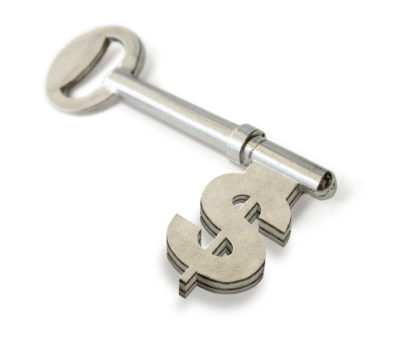 Space is limited.  For more information, see Mrs. Miller in the Guidance Office.